WORLDWIDE SUSTAINABLE AND ECOLOGICAL SOLUTIONS (WSES)Who are and what is the purpose of WSES? We are a confederation of interested parties in conservation and the environment. The aim of WSES is to promote best sustainable and ecological practises around the world.  Consisting of freelance ecologists, various other disciplines and environmental groups from various countries around the globe.  We are based in Europe, Asia, Africa and North America WSES associates are available to work on projects around the world.  All confederation members are freelance who are able to negotiate their own fees enabling a more cost effective service. All members donate a minimum of 10% of their fees for the purpose of WSES running costs and work fund. A minimum of 7% of the donation goes into a fund for work in underdeveloped countries.    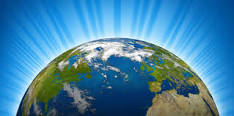 WE HAVE ONLY ONE WORLD LETS SAVE IT Our partner organisation is Knowledge for Development without Borders working together in collaboration on projects with shared goals. GROUPS ASSOCIATED WITH WSESWater network Promoting and researching sustainable water practises Based in SwitzerlandGIC MASA promoting sustainable populations based in Cameroon Carbon free Africa promoting renewable energy encouraging less consumption of fossil fuels based in Nigeria Suscon Foundation conservation projects anti-poaching strategy based in 		            Africa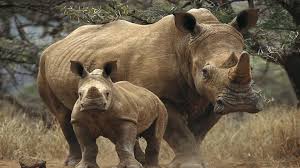 POACING LETS PUT AN END TO ITAIMS AND GOALSAIMSTo provide a cost effective value for money service to the public and private sectors.To raise funds for work in underdeveloped countries To forge links with charities To promote best sustainable and ecological practises To forge links with environmental groups and individuals around the world.  To preserve biodiversityTo work with similar groupsTo improve educationTo forge links with Universities and businesses  Create awareness of carbon consumption and its impactMinimise harmful and unsustainable economic activityGOALSIncrease sustainable growthPromote sustainable farming practises Improve economyImprove water management Provide a more productive and sustainable futureWork with biodiversity not against Improve education facilities Manage ecological assets of the worldReducing global carbon footprintTo encourage sustainable farming practises  GROUP MEMBERS WSESUKGlynn Goulding			Ecologist				North Kevin Newshame			Landscape restoration		NorthShane McGartland			Ecologist				NorthAlan Ainsworth			Biologist				NorthClaire Barton			             Ecologist				NorthEmilie Gorse				Ecologist				SouthJenette Howard			Ecologist				SouthIain Mackennon			Herpetology/Ornithology                    NorthTony Powell				Ornithology				South						WORLDMaria Karagkounis			Professor Biology 			Greece Gianluca Ragusa			Fisheries specialist			  ItalyDivya Saxena			             Strategy and business Solutions            IndiaVenkatasamy Ramakrishna	           Enviro Solutions Ltd                                    Mauritius Dr Ranveer	Sing			Environmental Impact Advisor	  India Wyane Williams                  Sustainable agriculture specialists                           USAGROUPS                                                                                              Vishakha Rajput			Water network			SwitzerlandDimitri Tabi				GIC MASA				Cameroon Sadiq Austin Igomo Okoh		Carbon free Africa			Nigeria Nico Joubet				Suscon Foundation		            Africa					MEMBERSHIP PENDINGTristam Sculthorpe			CEO Enesphere			USAAting Solihin				Ating foundation		          IndonesiaJanos Borbely			            Biodiversity alliance		          Hungary All ecologists have their own specialisms STRUCTURE Interim structure to be confirmedChief Executive officer                   Glynn M Goulding   acting  Project/consultant officer            Glynn M Goulding   actingMedia officer		                  Maria Karagkounis   actingFinance/ funding officer                to be confirmedPlanning strategy officer              to be confirmedCONTACTS USWorldwide sustainable and Ecological Solutionse-mail enquirieswses@gmail.com or g.goulding@outlook.comTelephone 07531060615Knowledge for Development without BordersAmouzou.bedi@gmail.comJOIN US As a freelance consultant all specialisms required from around the World.  Or become volunteer to help in any way you can by fund rising or researching projects for our consultants to work on. Or be on our advisory section panel only where our consultants/volunteers can seek advice if necessary. Should you feel you could help us in any way to achieve our aims and goals please don’t hesitate to contact us? YOU ARE NOT ALONENeed help require our services need to supplement your staff hire one of our freelance consultants for short, medium long term contracts, one off surveys. Our consultants are free to negotiate fees to provide value for money.They donate a minimum of 10% of any fee to WSES for running costs and work in underdeveloped countries. A minimum of 7%  is used to fund our projects and associated groups. Our consultants specialise in various areas which include: Environmental impact assessments Sustainable agriculture specialists Fishery and aquaculture specialists Various other areas and general ecology surveysBIODIVERSITY IMPACTS OF RENEWABLY ENERGYEFFECTS OF SOLAR ENERGY ON BIRDS, BATS AND OWLSThe use of solar energy is increasing quite rapidly mostly on new builds and solar parks. The actual impact is unknown research is most defiantly needed.  The most likely problems are loss of habitat, nesting, feeding grounds and collisions.Solar farms Possible impacts disruption of breeding and none breeding birds by displacement through loss of feeding grounds and nesting sites. Collision impacts causing mortality. The same impacts would almost certainly include Owls.The same impacts would likely to apply to bats with the exception of collisions. The most likely cause of collisions is by the reflective surface more especially after precipitation.   New buildsThe same collision impact would almost certainly be the same as a solar farm. Other problems that are likely with new builds are the loss of nesting sites due to cavity wall insulation and UPC facers and soffits. To solve this problem is a difficult one nest boxes could be a solution for birds and Owls. However this is not an option for Bats the answer to this is a difficult one. EFFECTS OF WIND TURBINES ON BIRDS, BATS AND OWLSThere is very little evidence to suggest a significant impact on Birds, Bats and Owls.Although there is almost certainly some mortalities through collision with the exception of Bats. The most likely scenario for bird mortalities are at sea by offshore windfarms. EFFECTS OF HYDRO TURBINES ON BIRDS, BATS AND OWLSThere is no evidence supporting any effect on Bats and Owls the only likely effects are on marine and inland water way birds. 